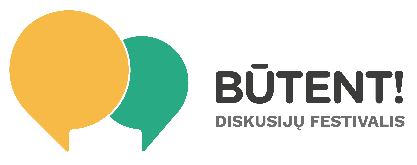 2020 m. rugsėjo 4-5 d., BirštonasErdvių atrankos anketaUžpildytą anketą iki 2020-05-06d. siųsti el. paštu: info@diskusijufestivalis.ltDaugiau informacijos: arnas@diskusijufestivalis.lt; +37065913149Erdvės pavadinimasTrumpas pavadinimas, kuris būtų viešinamas renginio programoje ir nurodomas renginio erdvės žemėlapyjeErdvės organizatoriusOrganizacija, atsakinga už erdvę, jos įrengimąTrumpas erdvės apibūdinimas (iki 150 žodžių)4-5 sakiniai apie erdvę. Kas joje vyktų, ką erdvėje galėtų sužinoti, nuveikti festivalio lankytojai Erdvės techninis įrengimas (iki 150 žodžių)Kaip erdvė būtų įrengta, kiek žmonių rūpintųsi ja, kokia technika ar įranga joje būtų, kokios priemonės bus naudojamos erdvei įrengti ir jos veikloms organizuoti Papildoma informacijaJei turite, pateikite papildomos informacijos apie jūsų siūlomą erdvę ar kitus su ja susijusius aspektus Kontaktinis asmuo Vardas, pavardė, el. paštas ir mob. tel. nr. asmens, su kuriuo galima kontaktuoti dėl erdvės ir jos įrengimo